ホームパーティのおしながきを作ろう　～縦書きにする～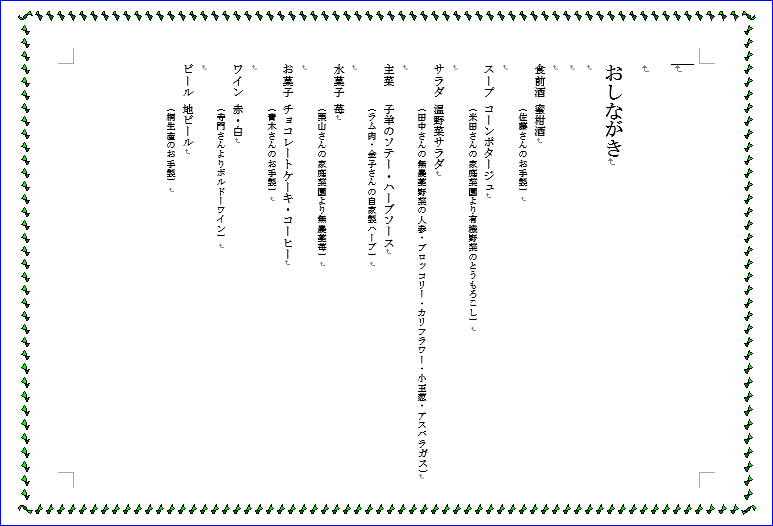 縦書きにしよう　ページ設定の画面をだし、縦書きに設定します。ページ設定の画面を出すページレイアウトタブ（レイアウトタブ）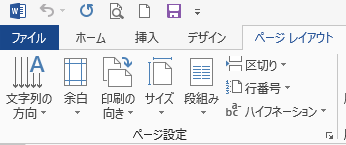 　ここをクリック縦書きにする文字数と行数タブ　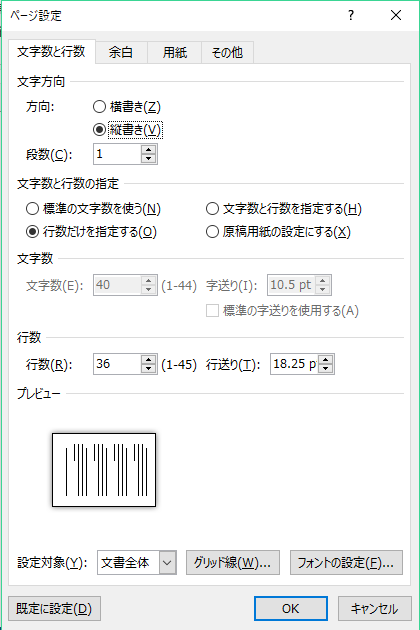 　↓文字方向　縦書き　↓OK縦書きで文字を入力しましょう　縦書きの入力も、基本的には横書きの場合と同じですタブで文字位置をそろえよう　タブを入力すると、一定の位置に文字をそろえることができます行の途中にタブを入れる			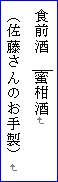 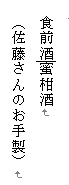 行の先頭にタブを入れる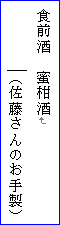 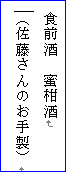 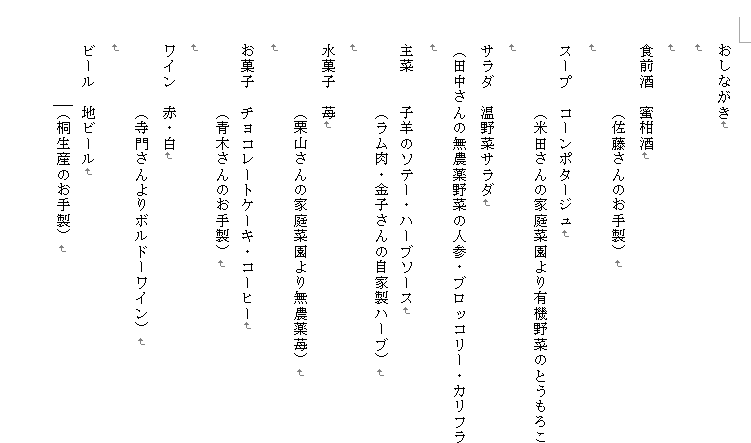 おしながきを完成させよう書体や文字の大きさを変えたら、全体のバランスを整えましょう。書体を変えよう書体を変える文字または、行を選択するホームタブ → フォントグループ →　好みの書体をクリック文字の大きさを変えようお品書き　→　20メニュー部分　→　12		但し書き部分　→　10全体のバランスを整えよう完成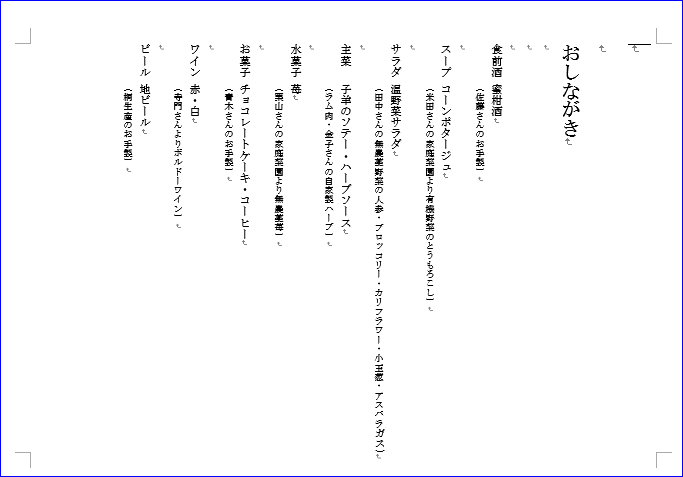 